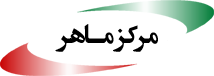 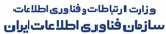 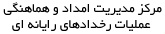 آزمایشگاه و مرکز تخصصی آپا دانشگاه محقق اردبیلیفرم معرفی نماینده سازمان.:: فرم شماره 3 ::.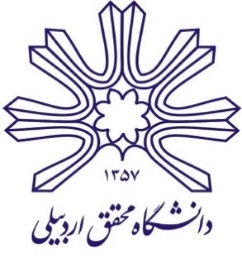 مشخصات سازمان / اداره:مشخصات نماینده سازمان:محدودیتهای مورد نظر: